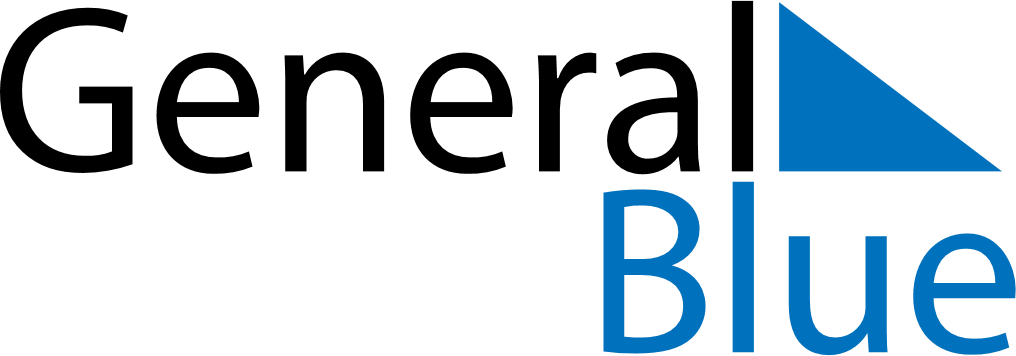 Daily Planner October 17, 2021 - October 23, 2021Daily Planner October 17, 2021 - October 23, 2021Daily Planner October 17, 2021 - October 23, 2021Daily Planner October 17, 2021 - October 23, 2021Daily Planner October 17, 2021 - October 23, 2021Daily Planner October 17, 2021 - October 23, 2021Daily Planner October 17, 2021 - October 23, 2021Daily Planner SundayOct 17MondayOct 18TuesdayOct 19WednesdayOct 20ThursdayOct 21 FridayOct 22 SaturdayOct 23MorningAfternoonEvening